Voici les devoirs de vacances. Reposez-vous bien ! Bonnes vacances MaîtressePour les CE1 : Pour lundi 2 mai : mémoriser orth.4 Pour mardi 3 mai : lecture Pour mercredi 4 mai : lecture Pour jeudi 5 mai : mémoriser orth.4Pour vendredi 6 mai : n°3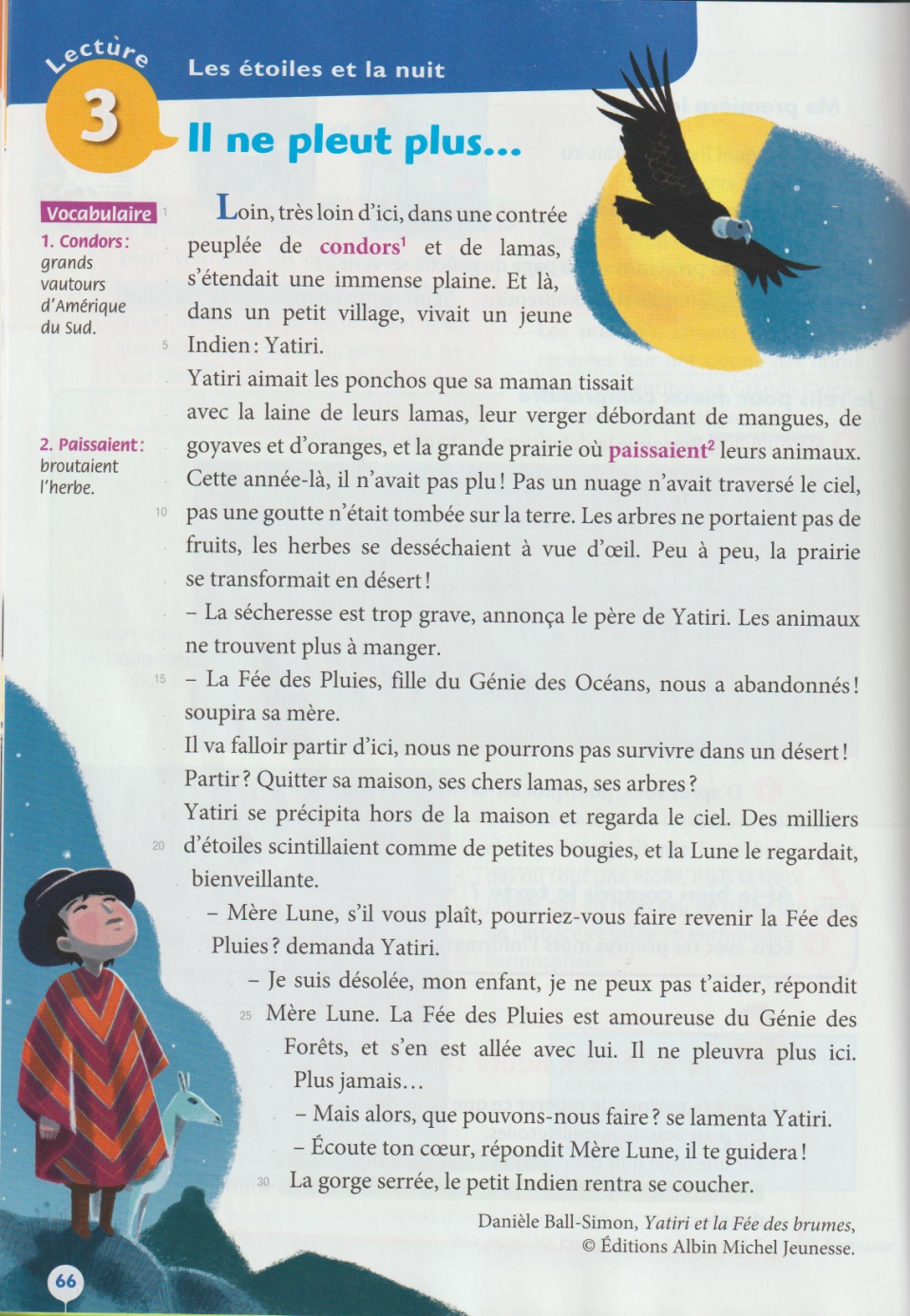 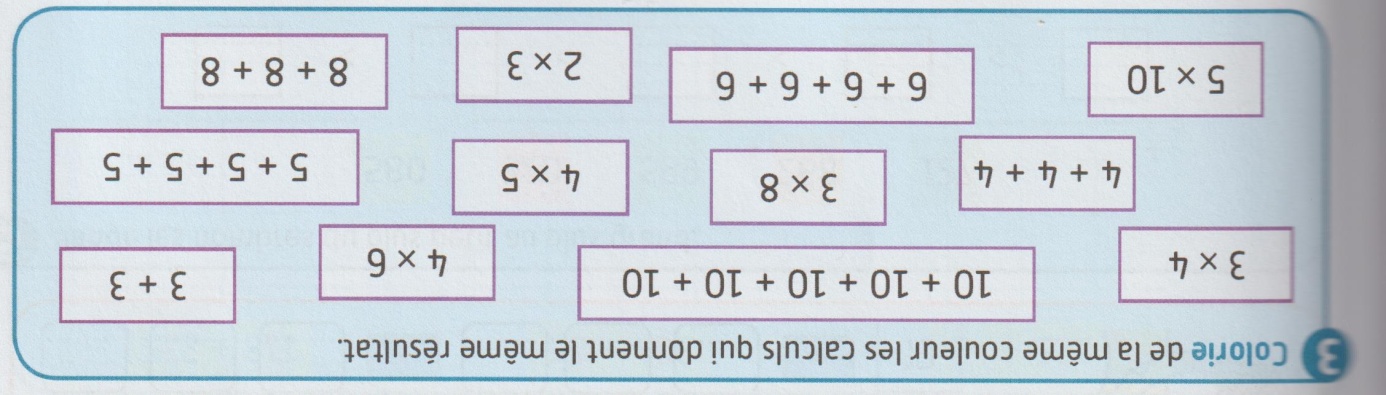 Pour les CE2 : Pour lundi 2 mai : mémoriser orth.4 Pour mardi 3 mai : lecture Pour mercredi 4 mai : lecture Pour jeudi 5 mai : mémoriser orth.4Pour vendredi 6 mai : n°9-10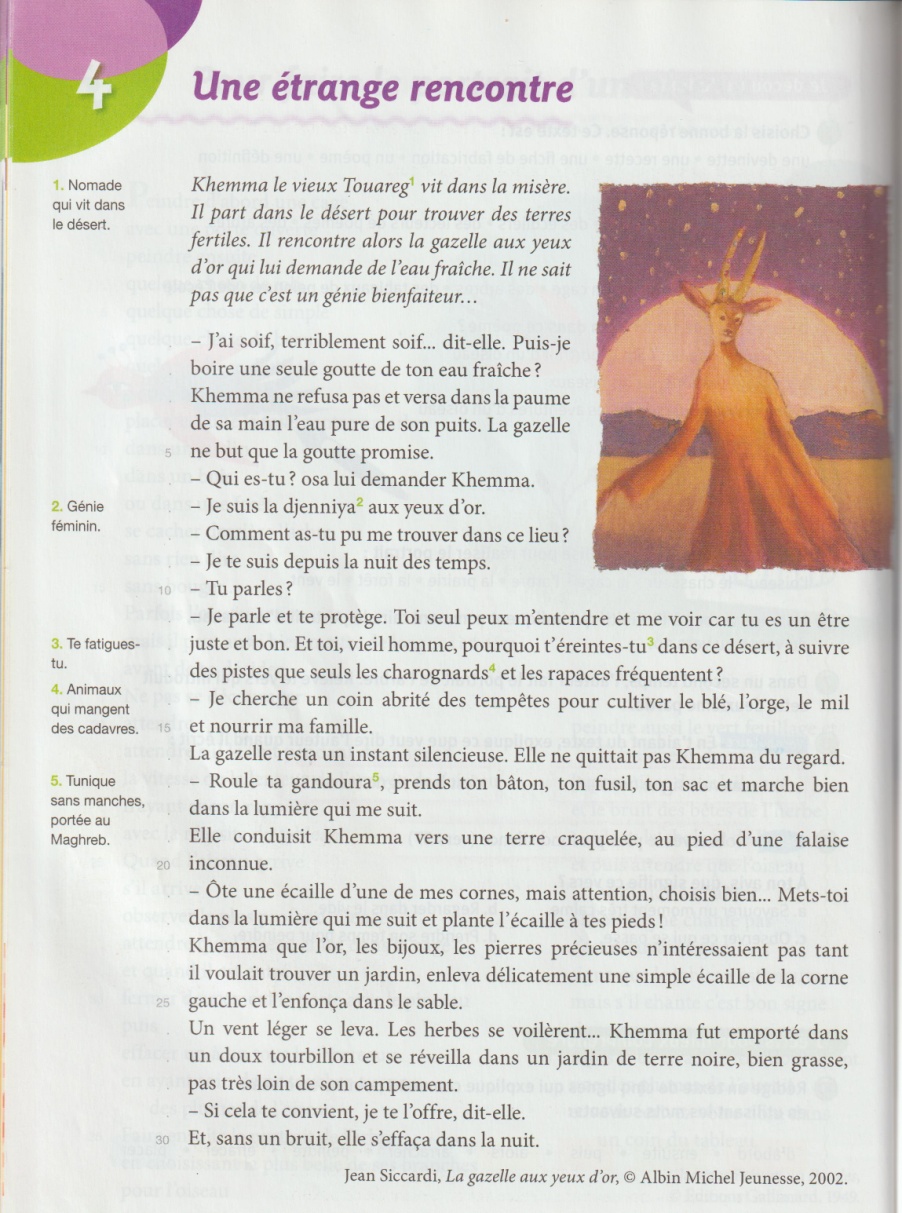 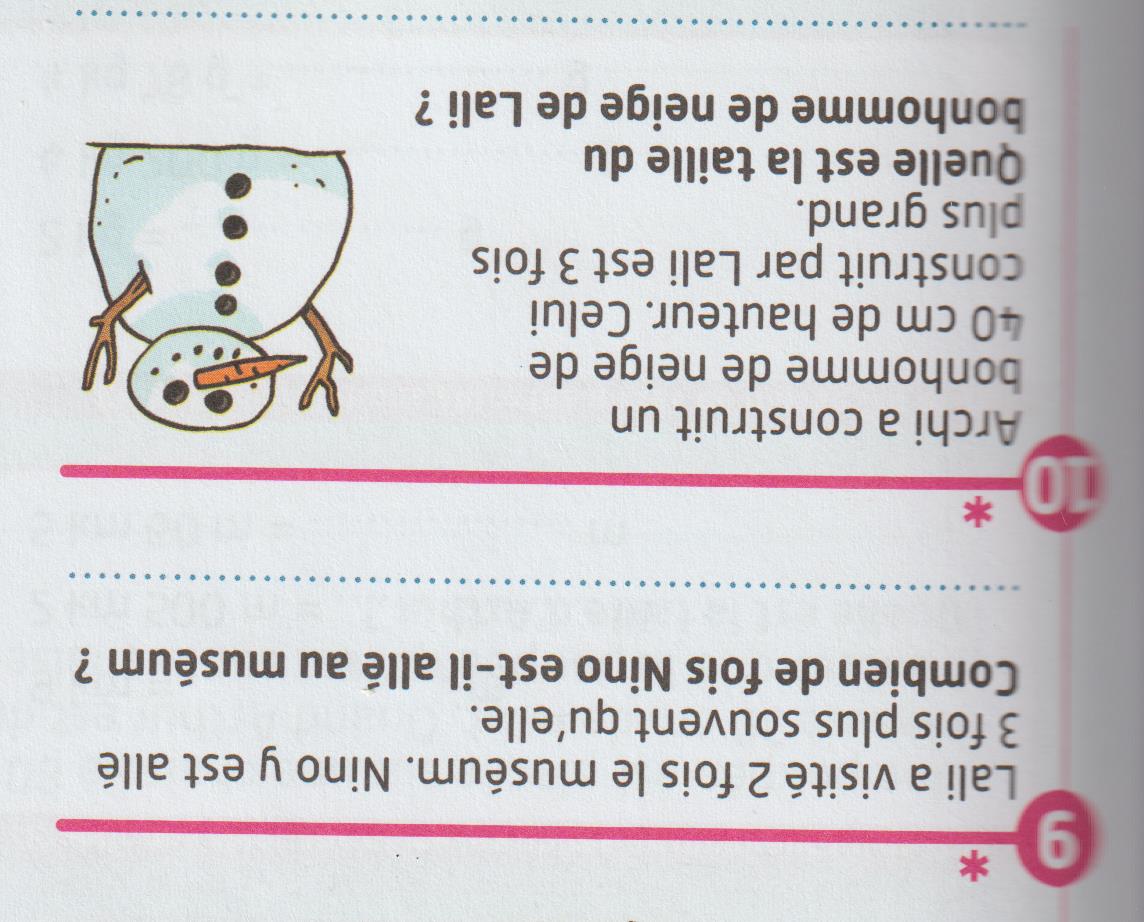 